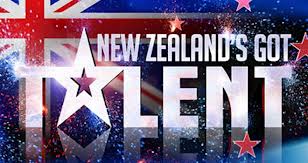 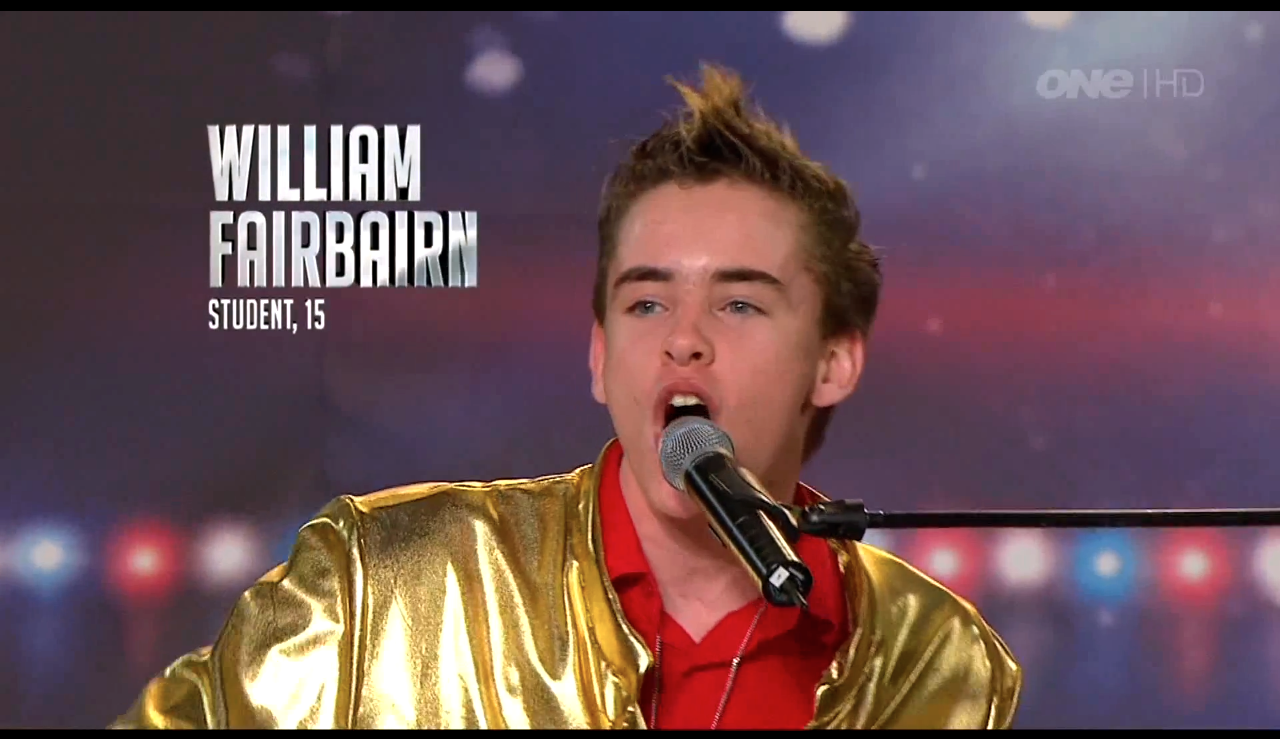 	       Nelson’s own, Music Prodigy!William Fairbairn Is in the Semi Finals! TV One Sunday 4th November 7:30 pmPlease Text “William” to 8981 after the show to voteVoting closes on Tuesday, at 12pm. (Texts cost 0.99 cents each)www.williamfairbairn.comTHANK YOU SO MUCH!